Sodium-Potassium Pump Summary WorksheetMatch the steps of the sodium-potassium pump to the pictures below.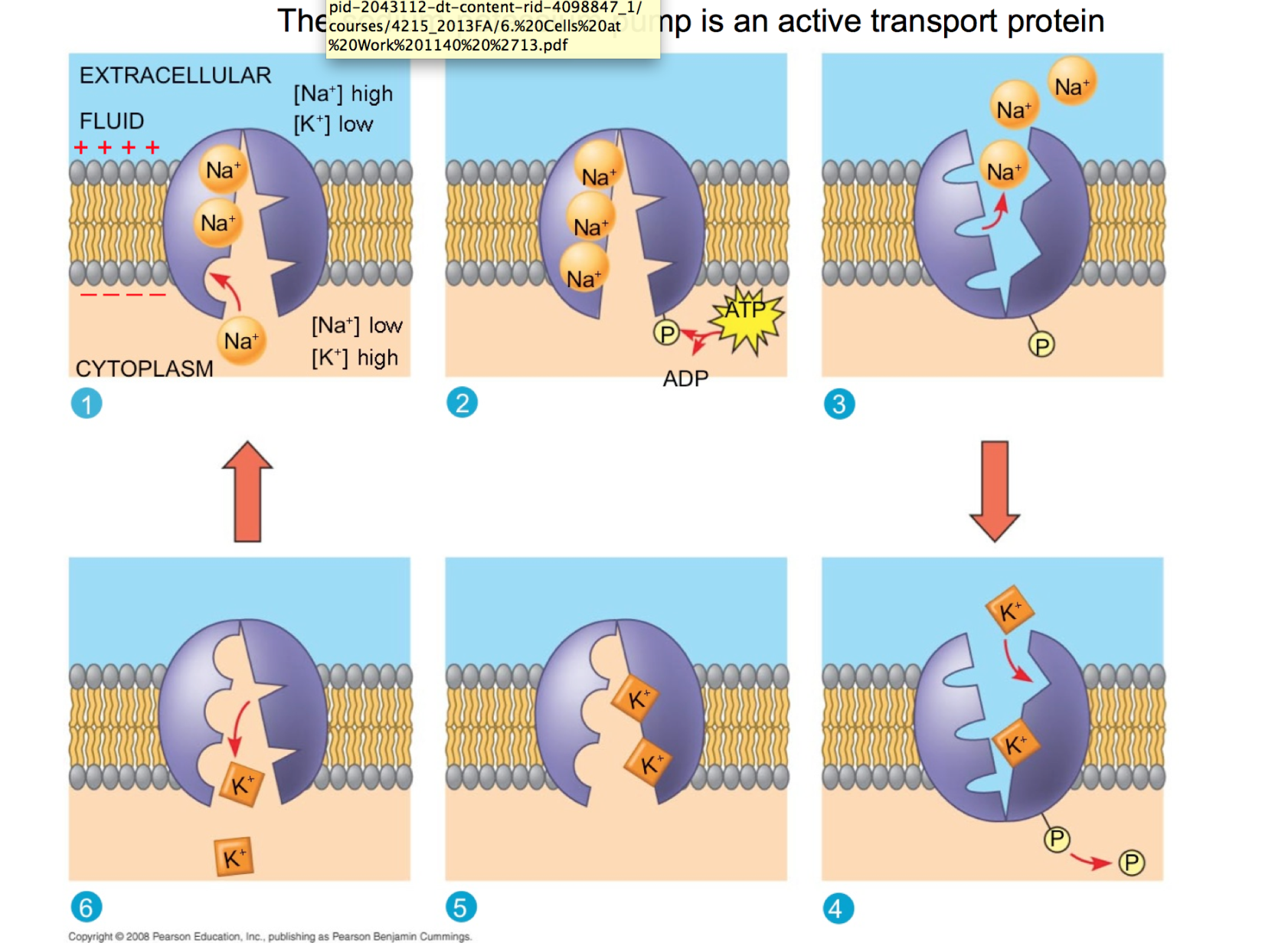 _____ Potassium (K+) moves into the cell._____  Sodium (Na+) binds to the carrier protein, and the protein changes shape._____  Energy is required to bring potassium (K+) into the cell._____  Energy is required to move sodium (Na+) out of the cell._____  Sodium (Na+) moves out of the cell._____  Potassium (K+) binds to the carrier protein, and the protein changes shape.